Publicado en Madrid el 18/07/2022 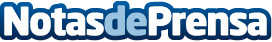 Time Tracking: La plataforma de SAP para las necesidades de tiempo y nóminaSAP Succesfactors Time Tracking es una de las herramientas más recomendadas para el control del registro del tiempo, según las clasificaciones de los analistas como Gartner y Nucleus Research (entre otros).Datos de contacto:Integra, an HR Path Company91 708 01 20Nota de prensa publicada en: https://www.notasdeprensa.es/time-tracking-la-plataforma-de-sap-para-las Categorias: Finanzas Marketing E-Commerce Recursos humanos http://www.notasdeprensa.es